Родителям детей от 0 до 17 летЕдиное пособие объединяет ряд выплат для родителей – на первого и третьего или последующего ребенка до 3 лет, а также от 3 до 7 (включительно) и от 8 до 17 лет. Тем самым унифицируются правила назначения выплаты и обеспечивается целостная, бесшовная система поддержки семей с детьми.При введении единого пособия предусмотрен переходный период: семьи, где дети родились до 31 декабря 2022 года включительно, могут выбрать —получать уже назначенные выплаты или оформить новое пособие. Возможность получать выплаты по старым правилам сохраняется у семей до истечения срока назначения выплаты.Размер и продолжительность выплатРазмер ежемесячного пособия зависит от дохода семьи и может составлять:50% от прожиточного минимума на ребенка в регионе — базовый размер выплаты;75% от прожиточного минимума на ребенка в регионе  — назначается в том случае, если при назначении базового размера среднедушевой доход семьи меньше прожиточного минимума;100% от прожиточного минимума на ребенка в регионе — если при назначении пособия в размере 75% регионального прожиточного минимума на ребенка уровень среднедушевого дохода семьи меньше прожиточного минимума на человека.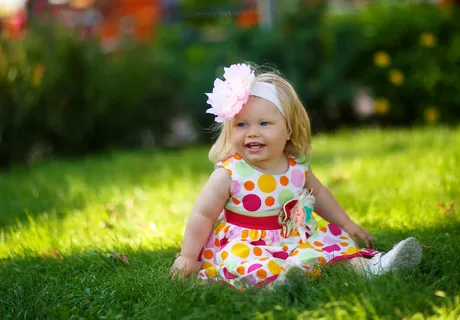 Семьям с несколькими детьми от 0 до 17 лет единое пособие выплачивается на каждого ребенка до достижения 17 лет.Единое пособие назначается на один год и продлевается по заявлению.Если заявление подано в течение полугода после рождения ребенка, пособие начисляется с рождения, но не раньше 1 января 2023 года. Если позже – с месяца обращения, но не раньше 1 января 2023 года. Основания для назначения пособияВыплата назначается малообеспеченным семьям с учётом оценки нуждаемости при соблюдении следующих условий:ежемесячный доход на человека в семье не превышает регионального прожиточного минимума на душу населения;собственность семьи соответствует установленным критериям;заявитель и дети, на которых назначается пособие, – граждане Российской Федерации, постоянно проживающие в Российской Федерации.Обратиться за выплатой может один из родителей, усыновитель или опекун (попечитель) ребёнка. При назначении пособия учитываются имущественная обеспеченность семьи и занятость родителя. Пособие назначается в том случае, если взрослые члены семьи имеют заработок или объективные причины для его отсутствия.Беременным, вставшим на учет в ранние срокиС введением единого пособия максимальный размер выплат для беременных женщин увеличится. Раньше он составлял 50% прожиточного минимума трудоспособного населения, а теперь, благодаря единым правилам назначения пособия, размер выплаты составляет 50%, 75% или 100% прожиточного минимума.Размер и продолжительность выплатыРазмер  единого пособия зависит от дохода семьи и может составлять:50% прожиточного минимума для трудоспособного населения в регионе – базовый размер выплаты;75% прожиточного минимума для трудоспособного населения в регионе, если с учетом базовый выплаты достаток семьи не превысил прожиточного минимума на человека;100% прожиточного минимума для трудоспособного населения в регионе, если среднедушевой доход семьи вместе с выплатой в размере 75% не превысил прожиточного минимума на человека.Единое пособие назначается при обращении женщины после наступления срока беременности 12 недель .Деньги выплачиваются за период с месяца постановки на учет, но не ранее наступления 6 недель беременности.Основания для назначения пособияПособие назначается при следующих обстоятельствах:срок беременности от 6 недель;регистрация в медицинской организации произошла в первые 12 недель беременности;ежемесячный доход на человека в семье не превышает регионального прожиточного минимума на душу населения;собственность семьи соответствует установленным критериям;заявитель – гражданин РФ, постоянно проживающий в Российской Федерации.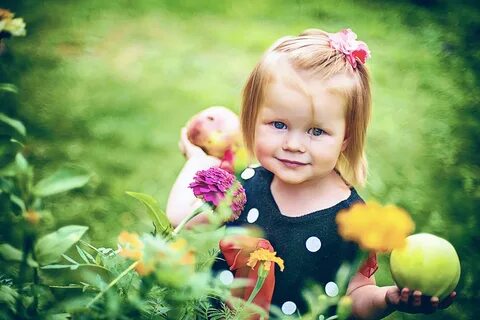 Пособие по беременности и родамПособие предоставляется только женщинам (в отличие от пособия по уходу за ребенком).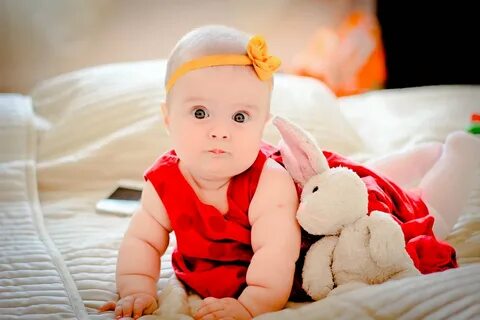 Для работающих женщинНа пособие могут рассчитывать только женщины (в отличие от пособия по уходу за ребенком).ПолучателиРаботающая женщина, находящаяся в отпуске по беременности и родам;Работающая женщина, усыновившая ребенка до трех месяцев. Размер пособияМинимальный размер пособия в 2023 г. составляет:нормальные роды 140 дней — 74 757,20 руб.осложненные роды (одноплодная беременность) 156 дней — 83 300,88 руб.осложненные роды (многоплодная беременность 194 дня) — 103 592,12 руб.Максимальный размер пособия:нормальные роды 140 дней — 383 178,60 руб.осложненные роды (одноплодная беременность) 156 дней — 426 970,44 руб.осложненные роды (многоплодная беременность) 194 дня — 530 976,06 руб. Необходимые документыЛист нетрудоспособности по беременности и родам (формирует электронном виде медицинская организация, в которой женщина стоит на учете по беременности);Заявление о предоставлении отпуска по беременности и родам, которое женщина подает своему работодателю;Решение или копия решения суда об усыновлении ребенка;Свидетельство о рождении ребенка.Сроки выплаты пособияПосле того, как страхователь получит необходимые сведения, в течение 3-х дней, он передаст их в Фонд.Фонд выплачивает пособие женщине в течение 10 рабочих дней со дня получения сведений от работодателяПособие по беременности и родам выплачивается застрахованной женщине суммарно за весь период отпуска.Для неработающих женщинПолучателиБеременная или родившая женщина, уволенная с работыУволенная с работы женщина, усыновившая ребенка до трех месяцев.Важно!Выплата предоставляется в том случае, если центр занятости признал женщину безработной в течение года со дня ее увольнения. Само увольнение при этом должно быть в связи с ликвидацией предприятия либо прекращением деятельности в качестве индивидуального предпринимателя, полномочий нотариуса, статуса адвоката, а также в связи с прекращением деятельности иными физическими лицами, чья профессиональная деятельность подлежит государственной регистрации и (или) лицензированию.Пособие назначается:гражданам Российской Федерации, проживающим на территории Российской Федерации;постоянно проживающим на территории Российской Федерации иностранным гражданам и лицам без гражданства, а также беженцем;Пособие не назначается:гражданам Российской Федерации (иностранных граждан и лиц без гражданства), дети которых находятся на полном государственном обеспечении;гражданам Российской Федерации (иностранных граждан и лиц без гражданства), лишенным родительских прав либо ограниченных в родительских правах.граждан Российской Федерации, выехавших на постоянное место жительства за пределы Российской Федерации.► Если женщина учится, пособие оформляется в учебном заведении.РазмерПособие предоставляется за весь период декретного отпуска в фиксированном размере. Выплата пособия индексируется 1 раз в год. Проживающим на Крайнем Севере размер пособия увеличивается на районный коэффициент.Как оформитьОбратиться лично либо через законного представителя с заявлением и документами, подтверждающими право на пособие, в клиентскую службу Социального фонда России по месту жительства (месту пребывания, месту фактического проживания), либо в многофункциональный центр, принимающий такое заявление.► Отправить заявление в клиентскую службу Социального фонда России можно в онлайн-режиме на Госуслугах, по почте (в этом случае направляются заверенные копии документов), либо иным способом, позволяющим передать в электронном виде заявление и иные документы (сведения).Сроки оформленияРешение о назначении пособия выносится в течение 10 рабочих дней со дня регистрации заявления и поступления в Социальный фонд России необходимых сведений организаций и документов заявителя. Срок принятия решения по заявлению продлевается на 20 рабочих дней, если в Социальный фонд России не поступили сведения из организаций или документы от заявителя, подтверждающие право на выплату.Если в заявлении указаны недостоверные сведения либо в течение 5 рабочих дней со дня регистрации заявления непредставлены документы, а также непредставлено доработанные заявления в течение 5 рабочих дней со дня его возврата на доработку, то будет принято решение об отказе в назначении пособия.Средства выплачиваются в течение 5 рабочих дней после принятия решения о назначении выплаты.Важно!Заявление необходимо подать в течение 6 месяцев со дня окончания отпуска по беременности и родам.Необходимые документыПособие оформляется только по заявлению, если все организации, ответственные за предоставление услуг гражданам, направили в государственные информационные системы и Социальный фонд России необходимые сведения. В случае если отдельных сведений нет, мама ребенка может подтвердить право на пособие следующими документами:Лист нетрудоспособности по беременности и родам (предоставляет медицинская организация, в которой женщина стоит на учете по беременности).Справка о признании безработной (предоставляет центр занятости) или о прекращении деятельности в качестве индивидуального предпринимателя, нотариуса, адвоката (предоставляет Налоговая служба).Сведения о рождении ребенка (предоставляет Налоговая служба).В случае усыновления детей до трех месяцев – Копия решения суда об усыновлении (предоставляет заявитель).Если ребенок родился не в России, иностранное свидетельство о рождении обязательно представляется заявителем в Социальный фонд России.Единовременное пособие при рождении ребенкаДля работающих родителейРазовая выплата, предоставляемая одному из работающих родителей. При рождении двух и более детей данное пособие выплачивается на каждого ребенка. Если один из родителей не работает, то пособие получит работающий.Размер пособияРазмер пособия при рождении ребенка с 1 февраля 2023 года (после произведенной индексации на коэффициент 1,119 ) составляет 22 909 рублей 03 копейки. Если родитель проживает на территории, где применяются районные коэффициенты, пособие будет выплачено с учётом районных коэффициентовКак оформить пособиеЕдиновременное пособие при рождении ребенка назначает и выплачивает территориальный орган СФР. Средства перечисляются матери, отцу либо лицу, их заменяющемуФонд может запросить у работодателя данные о районном коэффициенте, используемом при исчислении пособий, если у него нет этой информации.Срок выплаты пособияНе более 10 рабочих дней со дня получения сведений о государственной регистрации рождения, содержащихся в едином реестре ЗАГС. Деньги СФР перечисляет через организацию почтовой связи, кредитную или иную организацию, указанную в сведениях о застрахованном лице.Для неработающих родителейПолучателиНеработающий родитель ребенка либо его опекун, усыновитель.Родитель может учиться на очном отделении высшего или профессионального учебного заведения, а также учебного заведения дополнительного профессионального образования или научной организации.Пособие назначается:гражданам Российской Федерации, проживающим на территории Российской Федерации;постоянно проживающим на территории Российской Федерации иностранным гражданам и лицам без гражданства, а также беженцам.Пособие не назначается:гражданам Российской Федерации (иностранных граждан и лиц без гражданства), дети которых находятся на полном государственном обеспечении;гражданам Российской Федерации (иностранных граждан и лиц без гражданства), лишенным родительских прав либо ограниченных в родительских правах;граждан Российской Федерации, выехавших на постоянное место жительства за пределы Российской Федерации.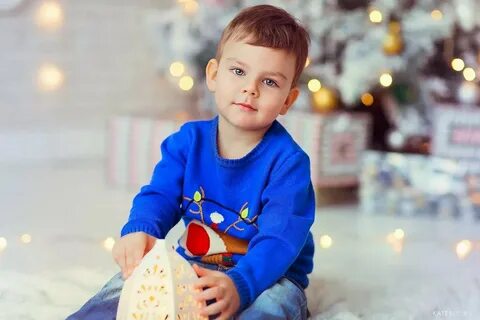 Важно!СФР предоставит пособие только если оба родителя ребенка (лица их заменяющие) не работают, если один из родителей работает (служит), пособие будет предоставлено по месту работы (службы) родителя.Размер Пособие предоставляется в фиксированном размере. Выплата пособия индексируется 1 раз в год.► Проживающим на Крайнем Севере размер пособия увеличивается на районный коэффициент.Как оформитьОбратиться лично либо через законного представителя с заявлением и документами, подтверждающими право на пособие, в клиентскую службу Социального фонда России по месту жительства (месту пребывания, месту фактического проживания), либо в многофункциональный центр, принимающий такое заявление.► Отправить заявление в клиентскую службу Социального фонда России можно в онлайн-режиме на Госуслугах, по почте (в этом случае направляются заверенные копии документов), либо иным способом, позволяющим передать в электронном виде заявление и иные документы (сведения).Сроки оформленияРешение о назначении пособия выносится в течение 10 рабочих дней со дня регистрации заявления и поступления в СФР необходимых сведений организаций и документов заявителя.► Срок принятия решения по заявлению продлевается на 20 рабочих дней, если в  Социальный фонд России не поступили сведения из организаций или документы от заявителя, подтверждающие право на выплату.Если в заявлении указаны недостоверные сведения либо в течение 5 рабочих дней со дня регистрации заявления не представлены документы, а также не представлено доработанное заявление в течение 5 рабочих дней со дня его возврата на доработку, то будет принято решение об отказе в назначении пособия. Средства выплачиваются в течение 5 рабочих дней после принятия решения о назначении выплаты.Важно!Заявление необходимо подать в течение 6 месяцев с рождения ребенка.Необходимые документыПособие оформляется только по заявлению, если все организации, ответственные за предоставление услуг гражданам, направили в государственные информационные системы и Социальный фонд России необходимые сведения. В случае если отдельных сведений нет, право на пособие подтверждается следующими документами:Свидетельство о рождении ребенка.Справка с места работы другого родителя о том, что пособие ранее не назначалось.Если родители разведены – Свидетельство о расторжении брака.Если заявитель учится – Справка, подтверждающая обучение по очной форме.Если за пособием обращается не мама – Справка о лишении мамы ребенка родительских прав либо свидетельство о ее смерти.Если за пособием обращается усыновитель – Копия решения суда об усыновлении ребенка.Если пособие оформляет опекун, усыновитель или приемный родитель – Документ об установлении опеки над ребенком.Если ребенок родился не в России, иностранное свидетельство о рождении обязательно представляется в Социальный фонд России.Ежемесячное пособие по уходу за ребенком (до 1,5 лет)Для работающих родителейПособие по уходу за ребенком до 1.5 лет выплачивается лицам, которые осуществляют уход за ребенком во время отпуска по уходу за ребенком. Отпуск предоставляется до достижения ребенком трех лет, а пособие выплачивается до полутора.Размер пособияМинимальный размер с 1 февраля 2023 года составляет 8591 рубль 47 копеек (с учетом районного коэффициента). Максимальный – 33 282 рубля.Основания для назначенияЗаявление застрахованного лица о предоставлении ему по месту работы отпуска по уходу за ребенком.Как оформить?За пособием может обратиться мать или отец ребенка, а также другие родственники или опекуны. При этом оно выплачивается только тому, кто находится в отпуске по уходу за ребенком. Право на пособие по уходу за ребенком сохраняется при работе во время отпуска на условиях неполного рабочего времени либо на дому.Оформить пособие могут работающие граждане России, а также иностранные граждане, в зависимости от статуса пребывания на территории РФ, работники и служащие российских воинских частей за границей.Особенности расчета ежемесячного пособия по уходу за ребенкомПособие исчисляется исходя из среднего заработка, рассчитанного за два календарных года, предшествующих году наступления отпуска по уходу за ребенком. В случае, если в двух календарных годах, либо в одном из них застрахованное лицо находилось в отпуске по беременности и родам и (или) в отпуске по уходу за ребенком, соответствующие календарные годы (календарный год) по заявлению застрахованного лица могут быть заменены в целях расчета среднего заработка предшествующими календарными годами (календарным годом) при условии, что это приведет к увеличению размера пособия.Пособие выплачивается в размере 40 % среднего заработка застрахованного лица, но не ниже установленного законодательством минимального размера этого пособия.В районах и местностях, в которых в установленном порядке применяются районные коэффициенты к заработной плате, минимальный размер указанного пособия определяется с учетом этих коэффициентов.Для получения пособия не имеет значения, каким по счёту родился ребёнок – первым, вторым, третьим и т.д., в случае ухода за двумя и более детьми до достижения ими возраста полутора лет размер пособия суммируется. При этом суммарный размер пособия не может превышать 100 процентов среднего заработка, но не может быть менее суммы двух размеров минимального пособия.Сроки назначения пособий:После того, как страхователь получит необходимые сведения, в течение 3-х дней он передаст их в СФР.Социальный фонд России выплачивает пособие женщине в течение 10 рабочих дней со дня получения сведений от работодателя.Пособие по беременности и родам выплачивается застрахованной женщине суммарно за весь период отпуска.Для неработающих родителейПолучателиУволенные в период отпуска по уходу за ребенком матери либо отцы, другие родственники, опекуны.Уволенные в период беременности отпуска по беременности и родам матери в связи с ликвидацией организаций, прекращением индивидуальной деятельности, в том числе из организаций или воинских частей, находящихся за пределами РФ, а также в связи с истечением срока трудового договора в воинских частях, находящихся за пределами РФ,Уволенные в период отпуска по уходу за ребенком, отпуска по беременности и родам матери в связи с переводом мужа из воинских частей, находящихся за пределами РФ в РФ;Обучающиеся по очной форме неработающие родители, опекуны, ребенка до 1,5 лет.Важно!Для данных категорий пособие назначается в фиксированном размере без учета доходов.Неработающие родители либо опекуны ребенка до 1,5 лет;Неработающие родственники ребенка до 1,5 лет в случае, если мать и (или) отец ребенка:
- умерли,
- объявлены умершими,
- признаны безвестно отсутствующими
- лишены родительских прав либо ограничены в родительских правах,
- признаны недееспособными (ограниченно дееспособными),
- отбывают наказание в местах лишения свободы,
- находящихся под стражей,
- уклоняются от воспитания детей.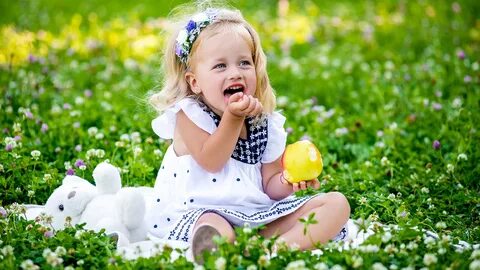 Важно!Неработающим родителям, опекунам и родственникам пособие предоставляется в фиксированном размере:Если ребенок родился (усыновлен) до 01.01.2023 пособие предоставляется без учета доходов;Если  ребенок родился (усыновлен) после 01.01.2023 пособие назначается с учетом комплексной оценки нуждаемости семьи (учитываются доходы и имущество семьи, наличие заработка или объективные обстоятельства для его отсутствия (правило «нулевого дохода», доходы в виде процентов, полученных по вкладам (остаткам на счетах) в банках), при условии, если размер среднедушевого дохода семьи не превышает величину прожиточного минимума на душу населения в субъекте Российской Федерации.Пособие назначается:гражданам Российской Федерации, проживающим на территории Российской Федерации;постоянно проживающим на территории Российской Федерации иностранным гражданам и лицам без гражданства, а также беженцам;
Пособие не назначается:гражданам Российской Федерации (иностранных граждан и лиц без гражданства), дети которых находятся на полном государственном обеспечении;гражданам Российской Федерации (иностранных граждан и лиц без гражданства), лишенным родительских прав либо ограниченных в родительских правах.гражданам Российской Федерации, выехавшим на постоянное место жительства за пределы Российской Федерации.Важно!► Пособие по уходу за ребенком назначается только в том случае, если ухаживающий не получает пособие по безработице.► Неработающим гражданам, в том числе обучающимся по очной форме обучения, предоставлено право выбора на получение ежемесячного пособия по уходу за ребенком либо на Единое пособие.► Пособие предоставляется за весь период ухода за ребенком начиная с рождения или с первого дня отпуска по уходу, заканчивая днем, когда ребенку исполняется 1,5 года. Пособие предоставляется на каждого ребенка, за которым осуществляется уход.Как оформитьОбратиться лично либо через законного представителя с заявлением и документами, подтверждающими право на пособие, в клиентскую службу Социального фонда России по месту жительства (месту пребывания, месту фактического проживания) либо в многофункциональный центр, принимающий такое заявление.► Отправить заявление в клиентскую службу Социального фонда России можно в онлайн-режиме на Госуслугах, по почте (в этом случае направляются заверенные копии документов) либо иным способом, позволяющим передать в электронном виде заявление и иные документы (сведения).Сроки оформленияРешение о назначении пособия выносится в течение 10 рабочих дней со дня регистрации заявления и поступления в Социальный фонд России необходимых сведений организаций и документов заявителя.► Срок принятия решения по заявлению продлевается на 20 рабочих дней, если в Социальный фонд России не поступили сведения из организаций или документы от заявителя, подтверждающие право на выплату.►Если в заявлении указаны недостоверные сведения либо в течение 5 рабочих дней со дня регистрации заявления не представлены документы, а также не представлено доработанное заявление в течение 5 рабочих дней со дня его возврата на доработку, то будет принято решение об отказе в назначении пособия. Средства выплачиваются в течение 5 рабочих дней после принятия решения о назначении выплаты. В дальнейшем пособие перечисляется по стандартному выплатному графику с 1-го по 25-е число каждого месяца. При этом в установленной правоприменительной практике перечисления средств осуществляются в единый расчетный день 3-го числа месяца, следующего за месяцем за который выплачивалось пособие.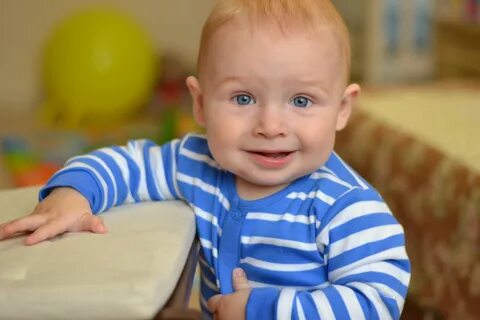 ДЛЯ НАЗНАЧЕНИЯ ПОСОБИЯ ПОТРЕБУЕТСЯЕсли ребенок родился до 01.01.2023 года:сведения о рождении ребенка (детей), в том числе предыдущих;сведения о смерти ребенка (детей, в том числе предыдущих);сведения о рождении родителей (если они являются несовершеннолетними) или свидетельство о смерти, а также свидетельство об установлении материнства и (или) отцовства (если несовершеннолетние родители не состоят в браке);сведения о расторжении брака (при наличии);сведения об усыновлении ребенка (детей, в том числе предыдущих);сведения о смерти родителя, судебное решение о признании родителя (или другого законного представителя ребенка) безвестно отсутствующим, умершим, либо сведения, подтверждающие нахождение родителей ребенка под стражей или отбывание ими наказания в виде лишения свободы (выдает ФСИН), сведения о лишении (ограничении) родительских прав либо документы, подтверждающие невозможность матери ухаживать за ребенком по состоянию здоровья – для опекунов и других родственников, фактически осуществляющих уход за ребенком;сведения о установлении опеки;справка об обучении по очной форме, а также о ранее выплаченном студентке пособии по беременности и родам – для студентов;сведения о последнем месте работы, службы;сведения о среднем заработке за 12 месяцев, предшествующих месяцу увольнения, для уволенных в период отпуска по беременности и родам;сведения с работы (службы) второго родителя о том, что он (она) не использует отпуск по уходу за ребенком и не получает пособия;сведения о государственной регистрации прекращения деятельности в качестве ИП, нотариуса, адвоката;сведения о размере ранее выплаченного пособия по беременности и родам, по уходу за ребенком (для лиц, уволенных в период отпуска по уходу за ребенком);сведения о неполучении пособия по безработице;сведения о неполучении пособия за счет ФСС;сведения о совместном проживании родителя и ребенка (если брак между родителями расторгнут);сведения, подтверждающие место жительства (пребывания) на территории Российской Федерации.► Органы Социального фонда России получают сведения в порядке межведомственного взаимодействия. Заявитель представляет решение суда об усыновлении,  документ о рождении, в случае если он выдан органом иностранного государства, решение суда о признании родителей безвестно отсутствующими или умершими, сведения о среднем заработке, сведения с места службы о неиспользовании отпуска по уходу за ребенком и неполучении пособия, сведения о регистрации по месту жительства (пребывания) иностранных граждан и лиц без гражданства.► Право на пособие возникает если среднедушевой доход семьи не превышает величину прожиточного минимума на душу населения, установленную в субъекте Российской Федерации по месту жительства (пребывания) или фактического проживания заявителя.► При определении права на пособие учитываются наличие у заявителя и членов его семьи движимого и недвижимого имущества, доходов в виде процентов, полученных по вкладам (остаткам на счетах) в банках и иных кредитных организациях, причины отсутствия доходов у заявителя и (или) трудоспособных членов его семьи. Если ребенок родился после 01.01.2023 года:         ► Сведения о доходах учитываются за 12 месяцев, но отсчет этого периода начинается за 1 месяц до даты подачи заявления. Это значит, что если вы обращаетесь за выплатой в январе 2023 года, то будут учитываться доходы с декабря 2021 года по ноябрь 2022 года включительно.         ►Чтобы определить имеет ли семья право на выплату, необходимо разделить доходы всех членов семьи за учитываемый год на двенадцать месяцев и на количество членов семьи.ЧТО ВХОДИТ В ДОХОДЫ СЕМЬИКакие доходы учитываются при назначении выплаты:доходы от трудовой деятельности, от оказания услуг в рамках гражданско-правового договора, в том числе авторские гонорары;доходы от предпринимательства, и самозанятости включая доходы от деятельности КВХ и частной практики;пенсии, пособия и иные аналогичные выплаты, компенсации;стипендии;меры соцподдержки;сумма полученных алиментовы;выплаты правоприемникам;денежное довольствие, в том числе единовременное пособие при увольнении, сотрудников силовых и приравненных к ним ведомств;компенсации, выплачиваемые государственным органом или общественным объединением за время исполнения государственных или общественных обязанностейдоходы, полученные в рамках применения специального налогового режима "Налог на профессиональный доход";доходы от банковских вкладов и операций с ценными бумагами;доходы от выигрышей;доходы от продажи и сдачи в аренду имущества;ежемесячное пожизненное содержание судей, вышедших в отставку;доходы, полученные за рубежом.Доходы каждого члена семьи учитываются до вычета налогов в соответствии с законодательством Российской Федерации. Какие доходы не учитываются при назначении выплаты:выплаты по социальному контракту;целевые субсидии на приобретение имущества для малообеспеченных семей;средства материнского капитала предназначенные для приобретения технических средств реабилитации, либо компенсации затрат, понесенных на строительства или реконструкции объекта индивидуального жилищного строительства;региональный материнский (семейный) капитал;налоговые вычеты;компенсации за самостоятельно приобретенные средства реабилитации;все доходы мобилизованных граждан;ежемесячные выплаты по уходу родителям детей с инвалидностью или инвалидов с детства I группы;пособия, алименты и выплаты на детей, которые на момент назначения выплаты достигли 18-летнего возраста;единовременная помощь в связи со стихийным бедствием или другими чрезвычайными обстоятельствами, а также в связи с террористическими актами;единовременные страховые выплаты, производимые в возмещение ущерба, причиненного жизни и здоровью человека, его личному имуществу и имуществу, находящемуся в общей собственности членов его семьи;ежемесячные суммы, связанные с дополнительными расходами на медицинскую, социальную и профессиональную реабилитацию в соответствии с решением учреждения государственной службы медико-социальной экспертизы;компенсация за изготовление и установку надгробных памятников;социальное пособие на погребение;единовременные выплаты в связи с гибелью или получением увечья военнослужащих;единовременная материальная помощь на лечение ребенка;суммы пособий (ежемесячные пособия - женщине, вставшей на учет в медицинской организации в ранние сроки беременности; беременной женщине/и гражданам, имеющим детей в возрасте до 17 лет; по уходу за ребенком) и объединяемых выплат (ежемесячные денежные выплаты - на 1-го, 3-го ребенка; на ребенка от 3 до 7 лет, от 8 до 17 лет) за прошлые периоды на детей, на которых подается заявление;выплата из материнского (семейного) капитала в связи с рождением (усыновлением) ребенка до достижения им возраста 3 лет.КАК ОЦЕНИВАЕТСЯ ИМУЩЕСТВО СЕМЬИ Пособие может быть назначено семьям со следующим имуществом:одной квартирой любой площади или несколькими квартирами, если площадь на каждого члена семьи – менее не превышает 24 кв. м. При этом, если помещение было признано непригодным для проживания, оно не учитывается при оценке нуждаемости. Также не учитываются жилые помещения, занимаемые заявителем и (или) членом его семьи, страдающим тяжёлой формой хронического заболевания, при которой невозможно совместное проживание граждан в одном помещении, и жилые помещения, предоставленные семье в качестве меры поддержки;одним домом любой площади или несколькими домами, если площадь на каждого члена семьи – меньше не превышает 40 кв. м. Также не учитываются дома, предоставленные семье в качестве меры поддержки;одной дачей;одним гаражом, машино-местом или двумя, если семья многодетная, в семье есть гражданин с инвалидностью или семье в рамках мер социальной поддержки выдано автотранспортное или мототранспортное средство;земельными участками (или одним участком) общей площадью не более 0,25 га для жителей города или не более 1 га – для жителей сельской местности. При этом земельные участки, предоставленные в качестве меры поддержки, а также дальневосточный гектар не учитываются при расчете нуждаемости;одним нежилым помещением. Хозяйственные постройки, обеспечивающие сооружения, расположенные на земельных участках, предназначенных для индивидуального жилищного строительства, личного подсобного хозяйства или на садовых земельных участках, а также имущество, являющееся общим имуществом в многоквартирном доме (подвалы) или имуществом общего пользования садоводческого или огороднического некоммерческого товарищества, не учитываются;одним автомобилем или двумя, если семья многодетная, член семьи имеет инвалидность или автомобиль получен в качестве меры социальной поддержки. Исключение – новые мощные автомобили: если автомобиль младше 5 лет с двигателем мощнее 250 л.с., то такой автомобиль может быть только у семей с 4 и более детьми – как правило такие технические характеристики у автомобилей с большим количеством посадочных мест;одним мотоциклом, или двумя, если семья многодетная, член семьи имеет инвалидность или мотоцикл получен в качестве меры поддержки;одной единицей самоходной техники младше 5 лет (это тракторы, комбайны и другие предметы сельскохозяйственной техники) или двумя, если самоходное транспортное средство получено в качестве меры социальной поддержки. Самоходные транспортные средства старше 5 лет при оценке нуждаемости не учитываются вне зависимости от их количества;одним катером или моторной лодкой младше 5 лет. Маломерные суда старше 5 лет при оценке нуждаемости не учитываются вне зависимости от их количества;сбережениями, годовой доход от процентов по которым не превышает величину прожиточного минимума на душу населения в регионе.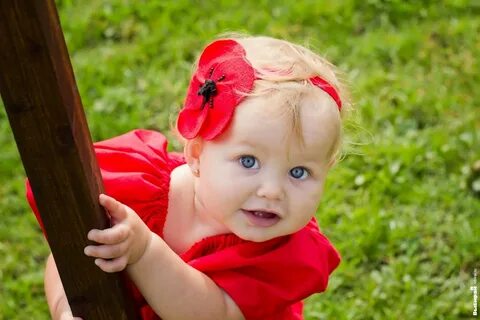 При расчете пособия не учитывается:имущество детей, находящихся под опекой (попечительством);имущество, непригодное для проживания;имущество, в котором проживает страдающий тяжелой формой хронического заболевания заявитель и (или) член его семьи при которых невозможно совместное проживание граждан в одной квартире;имущество, находящееся под арестом;имущество, в отношении которого установлен запрет на регистрационные действия;имущество, предоставленное в качестве меры в рамках целевой государственной социальной поддержки семьи;имущество, находящееся в общей долевой собственности совокупность которых на всех членов семьи не более 1/3 его общей площади.         ► При назначении ежемесячного пособия используется «правило нулевого дохода». Оно предполагает, что пособие назначается при наличии у взрослых  трудоспособных членов семьи заработка (стипендии, доходов от трудовой или предпринимательской деятельности, пенсии) или отсутствие доходов обосновано объективными жизненными обстоятельствами.
В состав семьи входят:Заявитель;супруг (супруга заявителя);несовершеннолетние дети заявителя;дети, находящиеся под опекой (попечительством)заявителя, дети заявителя в возрасте до 23 лет, обучающиеся по очной форме обучения.В составе семьи не учитываются:лица, лишенные родительских прав или ограниченные в родительских правах;лица, находящиеся на полном государственном обеспечении, за исключением заявителя, а также детей, находящихся под его опекой (попечительством);военнослужащие, проходящие военную службу по призыву, а также военнослужащие, обучающиеся в военных профессиональных образовательных организациях и не заключившие контракт о прохождении военной службы;лица, отбывающие наказание, находящиеся под стражей, в розыске;лица, находящиеся на принудительном лечении;лица, признанные безвестно отсутствующими или объявленные умершими;состоящие в браке несовершеннолетние дети заявителя, дети, находящиеся под опекой (попечительством) заявителя, дети заявителя в возрасте до 23 лет, обучающиеся по очной форме обучения.Единовременное пособие при передаче ребенка на воспитание в семьюПолучателиУсыновитель ребенка, а также опекун, попечитель, или приемный родитель.Пособие назначается:гражданам Российской Федерации, проживающим на территории Российской Федерации;постоянно проживающим на территории Российской Федерации иностранным гражданам и лицам без гражданства, а также беженцам.Пособие не назначается:гражданам Российской Федерации (иностранных граждан и лиц без гражданства), дети которых находятся на полном государственном обеспечении;гражданам Российской Федерации (иностранных граждан и лиц без гражданства), лишенным родительских прав либо ограниченных в родительских правах;гражданам Российской Федерации, выехавшим на постоянное место жительства за пределы Российской Федерации.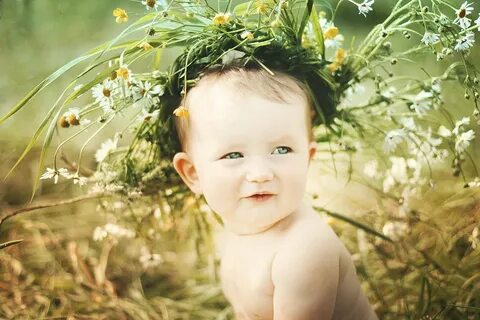 РазмерПособие предоставляется в фиксированном размере. Выплата пособия индексируется 1 раз в год.Проживающим на Крайнем Севере размер пособия увеличивается на районный коэффициент.Как оформитьОбратиться лично либо через законного представителя с заявлением и документами, подтверждающими право на пособие, в клиентскую службу Социального фонда России по месту жительства (месту пребывания, месту фактического проживания) либо в многофункциональный центр, принимающий такое заявление.► Отправить заявление в клиентскую службу Социального фонда России можно в онлайн-режиме на Госуслугах, по почте (в этом случае направляются заверенные копии документов), либо иным способом, позволяющим передать в электронном виде заявление и иные документы (сведения).Сроки оформленияРешение о назначении пособия выносится в течение 10 рабочих дней со дня регистрации заявления и поступления в Социальный фонд России необходимых сведений организаций и документов заявителя.► Срок принятия решения по заявлению продлевается на 20 рабочих дней, если в Социальный фонд России не поступили сведения из организаций или документы от заявителя, подтверждающие право на выплату.Если в заявлении указаны недостоверные сведения либо в течение 5 рабочих дней со дня регистрации заявления не представлены документы, а также не представлено доработанное заявление в течение 5 рабочих дней со дня его возврата на доработку, то будет принято решение об отказе в назначении пособия.Средства выплачиваются в течение 5 рабочих дней после принятия решения о назначении выплаты.Важно!Заявление необходимо подать в течение 6 месяцев со дня вступления в силу решения суда об усыновлении, дня вынесения органом опеки и попечительства решения об установлении опеки или попечительства либо дня заключения договора о принятии ребенка в семью.Необходимые документыСвидетельство о рождении усыновленного ребенка.Копия решения суда об усыновлении ребенка.Документ об установлении опеки над ребенком.Ежемесячная выплата в связи с рождением (усыновлением) первого ребенкаС 1 января 2023 года Социальному фонду России переданы полномочия по предоставлению семьям с детьми ежемесячной денежной выплаты в связи с рождением (усыновлением) первого ребенка. Выплата предоставляется в отношении детей, рожденных с 1 января 2018 года по 31 декабря 2022 год.Пособие назначается если среднедушевой размер дохода семьи менее 2-х кратной величины прожиточного минимума трудоспособного населения, установленных в субъекте Российской ФедерацииРазмер выплаты, равен величине прожиточного минимума для детей, установленной в субъекте Российской Федерации.ПолучателиЖенщины, являющиеся гражданами Российской Федерации и постоянно проживающие на территории Российской Федерации.В случае смерти женщины, лишения (ограничения) ее родительских прав, отмены усыновления право переходит отцу, усыновителю, опекуну ребенка при наличии гражданства и постоянного проживания на территории Российской Федерации.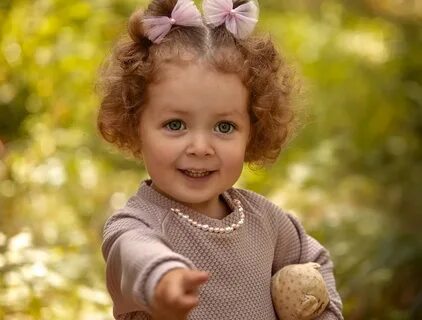 Важно!Заявление можно подать в любое время в течение 3 лет со дня рождения ребенка.Заявление может быть подано в последний месяц периода, на который назначена указанная выплата. В этом случае указанная выплата назначается с месяца, следующего за месяцем подачи данного заявления.►Выплата будет назначаться на срок до достижения ребенком возраста 1 года, 2х лет и 3х лет соответственно.►Выплата осуществляется за полный месяц независимо от даты рождения (усыновления) первого ребенка или даты обращения за назначением указанной выплаты.►Со дня рождения ребенка выплата будет предоставляться, если обратились за ее назначением не позднее 6 месяцев со дня рождения ребенка, в остальных случаях с месяца обращения за ее назначением.►Выплата не назначается в случае, если ребенок, на которого подано заявление, находится на полном государственном обеспечении, а также в случае лишения гражданина родительских прав или ограничения в родительских правах в отношении такого ребенка.Как оформитьЗаявление подается в клиентскую службу СФР, МФЦ, по месту жительства (пребывания), фактического проживания (при отсутствии места жительства, пребывания) или через личный кабинет Госуслуг.Сроки оформленияРешение о назначении пособия выносится в течение 10 рабочих дней со дня подачи регистрации заявления и поступления в Социальный фонд России необходимых сведений организаций и документов заявителя.Срок принятия решения по заявлению продлевается на 20 рабочих дней, если в Социальный фонд России не поступили сведения из организаций или документы от заявителя, подтверждающие право на выплату.Если в заявлении указаны недостоверные сведения либо в течение 5 рабочих дней со дня регистрации заявления не представлены документы, а также не представлено доработанное заявление в течение 5 рабочих дней со дня его возврата на доработку, то будет принято решение об отказе в назначении пособия.Средства выплачиваются в течение 5 рабочих дней после принятия решения о назначении выплаты. В дальнейшем пособие перечисляется по стандартному выплатному графику с 1-го по 25-е число каждого месяца. При этом в установленной правоприменительной практике перечисления  средств осуществляются в единый расчетный день 3-го числа месяца, следующего за месяцем за который выплачивалось пособие.КАК ОЦЕНИВАЕТСЯ НУЖДАЕМОСТЬ СЕМЬИ При оценке нуждаемости учитываются доходы и имущество семьиСведения о доходах учитываются за 12 месяцев, но отсчет этого периода начинается за 1 месяц до даты подачи заявления. Это значит, что если вы обращаетесь за выплатой в январе 2023 года, то будут учитываться доходы с декабря 2021 года по ноябрь 2022 года включительно.Чтобы определить имеет ли семья право на выплату, необходимо разделить доходы всех членов семьи за учитываемый год на 12 месяцев и на количество членов семьи.Что входит в доходы семьи:доходы от трудовой деятельности, от оказания услуг в рамках гражданско-правового договора, от предпринимательской и иной деятельности;пенсии, пособия и иные аналогичные выплаты, компенсации;стипендии;выплаты правоприемникам;компенсации, выплачиваемые государственным органом или общественным объединением за время исполнения государственных или общественных обязанностей;денежное довольствие, в том числе единовременное пособие при увольнении, сотрудников силовых и приравненных к ним ведомств.Доходы каждого члена семьи учитываются до вычета налогов в соответствии с законодательством Российской Федерации.Важно!При расчете среднедушевого дохода семьи правило «0» дохода не применяются.Какие доходы не учитываются при назначении выплаты: единовременная помощь в связи со стихийным бедствием или другими чрезвычайными обстоятельствами, а также в связи с террористическими актами.Кто входит в состав семьи при оценке нуждаемости:родитель (усыновитель, опекун ребенка);его супруг (супруга);несовершеннолетние дети.Кто не входит в состав семьи при оценке нуждаемости:лица, отбывающие наказание в виде лишения свободы;лица, в отношении которых применена мера пресечения в виде заключения под стражу;лица, находящиеся на принудительном лечении по решению суда;лица, лишенные родительских прав либо ограниченные в родительских правах;лица, находящиеся на полном государственном обеспечении.